URZĄD GMINY UDANIN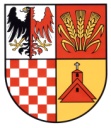 55-340 Udanin 26tel./0-76/ 7442870      fax./0-76/7442899      www.udanin.pl       e-mail: ug@udanin.plWykaz przedsiębiorstw posiadających zezwolenie na prowadzenie działalności w zakresie ochrony przed bezdomnymi zwierzętami	L.pFirma, oznaczenie siedziby i adres albo imię , nazwisko i adres przedsiębiorcyNumer identyfikacji podatkowej NIPNumer identyfikacyjny REGON, o ile przedsiębiorca taki numer posiadaOkres na który zostało wydane pozwolenie1.Tomasz  Jagielski. „KUBUŚ”  Hotel dla  zwierząt i cmentarz dla zwierząt „TĘCZOWY MOST” z siedzibą  w Szymanowie nr 7,  55-080 Kąty Wrocławskie  898 141 82 74932221946od 26.02.2013 r.do 25.02.2023 r.